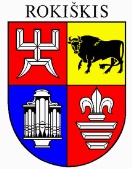 ROKIŠKIO RAJONO SAVIVALDYBĖS TARYBASPRENDIMASDĖL NAUDOJAMO KITOS PASKIRTIES VALSTYBINĖS ŽEMĖS SKLYPO, ESANČIO ROKIŠKYJE, TAIKOS GATVĖJE, 0,3958 HA NUOMOS 2024 m. birželio 27 d. Nr. TS-      RokiškisVadovaudamasi Lietuvos Respublikos vietos savivaldos įstatymo 7 straipsnio 9 punktu, 15 straipsnio 2 dalies 20 punktu, 63 straipsnio 4 dalimi, Lietuvos Respublikos žemės įstatymo 7 straipsnio 1 dalies 2 punktu, 9 straipsnio 1 dalies 1 punktu, 3 dalimi, 6 dalies 1 punktu, Lietuvos Respublikos civilinio kodekso 4.85 straipsnio 8 dalimi, Kitos paskirties valstybinės žemės sklypų pardavimo ir nuomos taisyklių, patvirtintų Lietuvos Respublikos Vyriausybės 1999 m. kovo 9 d. nutarimu Nr. 260 „Dėl kitos paskirties valstybinės žemės sklypų pardavimo ir nuomos taisyklių patvirtinimo“ (Lietuvos Respublikos Vyriausybės 2024 m. kovo 27 d. nutarimo Nr. 210 redakcija), 35, 44 punktais, 47 papunkčiu, Pastatų, statinių, įrenginių, pastatytų iki 1996 m. sausio 1 d., saugaus naudojimo termino nustatymo tvarkos, patvirtintos Lietuvos Respublikos aplinkos ministro 2003 m. gegužės 19 d.  įsakymu Nr. 237 „Dėl Pastatų, statinių, įrenginių, pastatytų iki 1996 m. sausio 1 d., saugaus naudojimo termino nustatymo tvarkos patvirtinimo“, 2 punktu, Statybos techninio reglamento STR 1.12.06:2002 „Statinio naudojimo paskirtis ir gyvavimo trukmė“, patvirtinto Lietuvos Respublikos aplinkos ministro 2002 m. spalio 30 d. įsakymu Nr. 565 „Dėl statybos techninio reglamento STR 1.12.06:2002 „Statinio naudojimo paskirtis ir gyvavimo trukmė“ patvirtinimo“, priedo „Statinio gyvavimo trukmė priklausomai nuo statinio naudojimo paskirties ir statybos produktų, iš kurių jis pastatytas“, 1.1 papunkčiu, atsižvelgdama į 2024 m. gegužės 1 d. Taikos  g. 9-ojo daugiabučio namo savininkų bendrijos susirinkimo protokolą ir į 2024 m. gegužės 3 d. pastato- gyvenamojo namo, esančio Taikos g. 9, Rokiškyje, savininkus atstovaujančios Taikos  g. 9-ojo daugiabučio namo savininkų bendrijos pirmininkės Reginos Vingelienės prašymą, Rokiškio rajono savivaldybės taryba  n u s p r e n d ž i a:1. Išnuomoti Taikos g. 9-ojo daugiabučio namo savininkams 0,3958 ha ploto kitos paskirties valstybinės žemės sklypą (kadastro Nr. 7375/0024:19, unikalus Nr. 4400-6210-0756), esantį Rokiškyje, Taikos g. 9.2. Nustatyti, kad žemės sklypas išnuomojamas 48 (keturiasdešimt aštuonių) metų laikotarpiui, skaičiuojant nuo sutarties sudarymo dienos.3. Pritarti valstybinės žemės nuomos sutarties projektui, kuris yra neatskiriamoji šio sprendimo dalis (pridedama).Sprendimas per vieną mėnesį gali būti skundžiamas Lietuvos administracinių ginčų komisijos Panevėžio apygardos skyriui adresu Respublikos g. 62, Panevėžys, Lietuvos Respublikos ikiteisminio administracinių ginčų nagrinėjimo tvarkos įstatymo nustatyta tvarka.Savivaldybės meras                         Ramūnas Godeliauskas